Iniziativa realizzata nell’ambito del Piano Nazionale Cinema e Immagini per la scuola promosso da MIC e MIM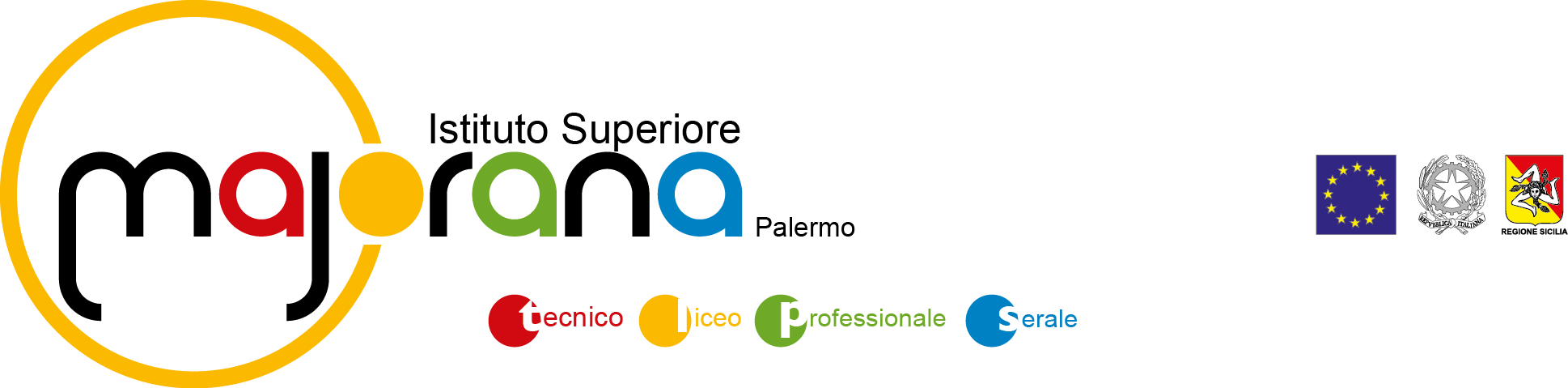 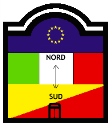 CISER     Centro Interdisciplinare di Studi e di Ricerche      Comunicazione Informazione Marketing Territoriale      Via Ruggero Marturano 10, interno C – 90142 Palermo   Tel +39 091 7462901 mob: 377 2743708      email: ciser2003@gmail.com -  PEC: ciser2003@pec.it  www.ciser.itALLEGATO AAlla Dirigente Scolasticadell’IS Majorana di PalermoOggetto: Domanda di partecipazione alla selezione per l’attribuzione dell’incarico di Tutor da utilizzare nell’ambito del progetto “Ci formiamo per il cinema”.Il/La sottoscritto/a ………………..…………….……………………..……………nato/a  a ……………………………………………………….( .…… )  il ………………….…………… e residente a ……………………………………….…….……..…………..( …… ), c.a.p. ……………….….….………….Via ………………………………………………..…………………..………….………………………., n. …......……… C.F. …………………………………..………..……………….……..,         tel. …………………….…….., cell. ………….……..………………….. E mail……….………………………………………………………@.......................................ritenendo di avere le capacità richieste, come viene dimostrato dal curriculum e dai titoli dichiarati ed autocertificati,CHIEDEdi partecipare alla selezione per l’attribuzione dell’incarico di Tutor da utilizzare nell’ambito del progetto dal titolo “Ci formiamo per il cinema”.A tal fine in relazione ai titoli posseduti ritiene di aver diritto ai seguenti punteggi:Il/La sottoscritto/a dichiara inoltre di possedere una reale e approfondita  conoscenza del settore cinematografico, produzioni audioviso-multimediali e della piattaforma nell’ambito del Piano Nazionale Cinema e Immagini per la scuola promosso da MIC e MIM.Il/La sottoscritto/a,  allega alla presente domanda il proprio curriculum vitae su formato europeo, eD I C H I A R Asotto la propria responsabilità, di avere preso visione del bando e di essere a conoscenza che le dichiarazioni dei requisiti, qualità e titoli riportati nella domanda e nel curriculum vitae sono soggette alle disposizioni del Testo Unico in materia di documentazione amministrativa emanate con DPR 28.12.2000 n. 445. Inoltre, se selezionato, si impegna ad assumere l’incarico senza riserva, e a produrre e consegnare tutti gli atti e la documentazione richiesti ai fini della gestione in formato cartaceo e su supporto informatico, nonché, ove previsto, al loro inserimento nella piattaforma ministeriale.Palermo lì _________________ FIRMA _______________________________Ai sensi del RGDP e dell’art 13 del DLGS 196/2003, i dati personali forniti dai candidati saranno oggetto di trattamento finalizzato ad adempimenti connessi all’espletamento della procedura selettiva. Tali dati potranno essere comunicati per le medesime esclusive finalità a soggetti cui sia riconosciuta da disposizioni di legge la facoltà di accedervi. Palermo lì _________________ FIRMA _______________________________Titolo moduloESPERTO oreIndicare corso con una X1Laboratorio di Alfabetizzazionen. 1 Tutor interno20 ore2Laboratorio di Potenziamento delle competenze nel cineman. 1 Tutor interno20 ore3Laboratorio di formazione pubblico consapevolen. 1 Tutor interno20 ore4Laboratorio Erogazione di elementi conoscenzan. 1 Tutor interno20 oreTitoli posseduti(riportare unicamente i titoli presenti nel curriculum ritenuti coerenti)PunteggioRiservato alla scuolaTitolo di studio universitario (vecchio ordinamento o laurea specialistica) coerente con il moduloTitolo di studio universitario (vecchio ordinamento o laurea specialistica) generico2^ laurea anche triennaleDottorato di ricerca coerente con il moduloMaster o corso di perfezionamento post laurea di durata almeno annuale concluso con esamePatente ECDL CORECertificazioni coerenti con il modulo Corso di formazione frequentato e coerente con la tipologia di incarico  Esperienze nel ruolo di Tutor, Facilitatore, Coordinatore, in progetti in ambito FSE e Programmi EuropeiPer attività di progettazione, docenza,  monitoraggio, coerenti con il modulo, in progetti in ambito FSE e Programmi EuropeiTOTALE